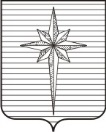 Дума ЗАТО ЗвёздныйРЕШЕНИЕ00.00.0000							        			             № 00Об утверждении графика приёма граждан депутатами Думы ЗАТО Звёздный с 12.10.2019 г. по 21.12.2019 г.В соответствии со статьей 24 Регламента Думы городского округа ЗАТО Звёздный Пермского краяДума ЗАТО Звёздный РЕШИЛА:1. Утвердить график приёма граждан депутатами Думы ЗАТО Звёздный с 12.10.2019 г. по 21.12.2019 г.2. Определить днём приёма граждан – субботу с 11:00 до 12:00.3. Определить местом приёма граждан – 1 этаж администрации ЗАТО Звёздный, каб. №115.4. Настоящее решение вступает в силу со дня принятия.5. Опубликовать (обнародовать) настоящее решение установленным порядком в информационном бюллетене ЗАТО Звёздный «Вестник Звёздного».Глава ЗАТО Звёздный – председатель Думы ЗАТО Звёздный				         И.А. Ободова                 УТВЕРЖДЁНрешением Думы ЗАТО Звёздныйот 00.00.000 № 00График приёма граждан депутатами Думы ЗАТО Звёздныйс 12.10.2019 г. по 21.12.2019 г.№избирательного участкаМесяцФИОдепутатовоктябрьноябрьдекабрь4501Зеленина С.А.12214501Цыганок В.С.194502Губанова С.В.264502Ларина Е.В.24503Королёв А.С.94503Ободова И.А.164504Фоменко Г.И.234504Юдина С.Н.304505Дружинина М.А.74505Поляков Г.И.14